Water 1: Study Guide			NAME: ______________    BLOCK: _______TERMS & CONCEPTSDirections:  Identify the meaning and/or importance of the following concepts. Write 1-3 sentences for each.REFLECTION QUESTIONS:9. Explain the steps water goes through as it  moves through the water cycle.10. Explain the difference between Permeable/Impermeable.11.  What is the universal solvent? Why?12.  List the 2 types of estuaries.  How are they different?  How are they similar?13.  How does precipitation get from a divide down to a river and into the ocean.15. How does most salt get into the ocean?16. Why are estuaries called the nurseries of the ocean?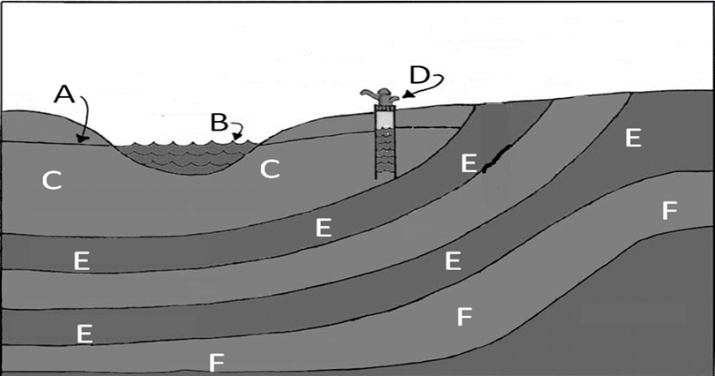 17. LABEL parts A-F using these terms:permeable rock: _______				impermeable rock: _______		water table: _______surface water: _______				well: _______				confined aquifer: _______18.  Where would the unsaturated zone be located in the picture above? 	19.  What does the impermeable rock layer do within an aquifer?20. Where does the water in the aquifer come from?TERMDEFINITION1spring2runoff3groundwater4river basin vs. watershed5saturated vs. unsaturated zone6solvent vs. solute vs. solution 7distribution of Earth’s water8salinity